«Самый  ловкий»Цель:  Развитие  координации  движений,  профилактика  плоскостопия.Ход  игры:  Воспитатель  рассыпает  трубочки  из  бумаги  на  пол  и  предлагает  их  собрать  способом  захвата  пальцами  ног,  и  передвигаясь  на  пятках  донести  трубочки  из  бумаги  до  определенного  ориентира.«Передай  по  кругу»Цель:  Формировать  у  детей  ловкость  и  способность  быстро  реагировать.Ход  игры:  Дети  стоят  в  кругу,  по  команде  (свисток)  начинают  передавать  трубочку  из  бумаги  друг  другу.  По  команде  игра  останавливается.  Ребенок,  у  которого  осталась  трубочка  показывает  общеразвивающие  упражнения,  а  все  остальные  выполняют  по  показу.«Кто  дальше  прыгнет?»Цель:  Продолжать  обучать  детей  прыжкам  в  длину  с  места,  развивать  воображение.Ход  игры:  на  полу  раскладываются  трубочки  из  бумаги  длиной  0,5 м,  имитируя  ручей.  Дети  поочередно  перепрыгивают  ручеек.«Бабочки»Цель:  Развивать  зрительное  восприятие.Ход  игры:  Дети  выбирают  понравившиеся  по  цвету  трубочки  из  бумаги.  Воспитатель  на  полу  раскладывает  бумажные  цветы.  Дети  держат  в  руках  бумажные  трубочки,  под  музыку,  имитируя  полет  бабочек «летают».  Как  только  музыка  прерывается,  дети  находят  цветок,  соответствующий  по  цвету  бумажной  трубочке.Развитие  мелкой  моторики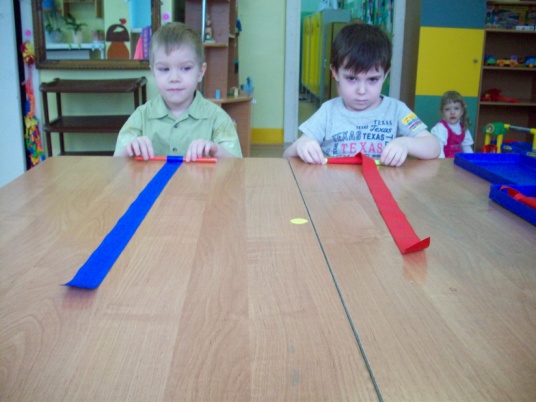 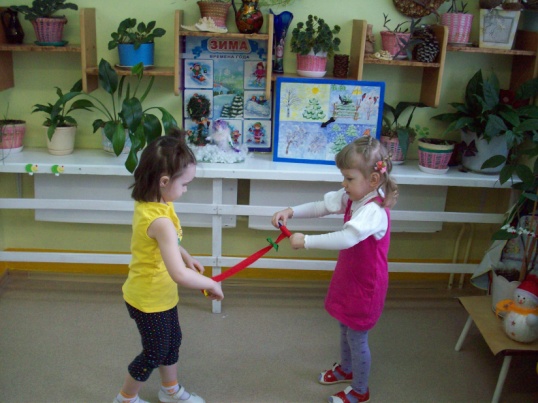 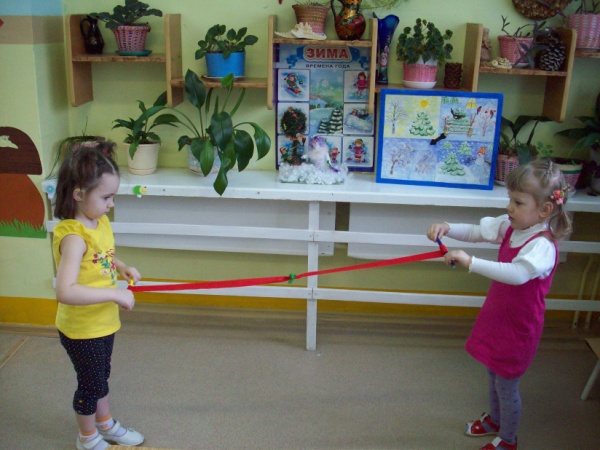 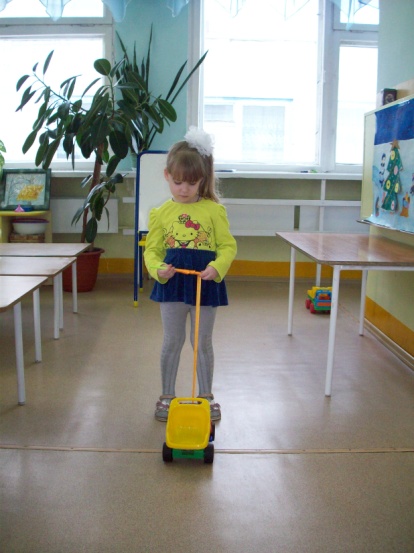 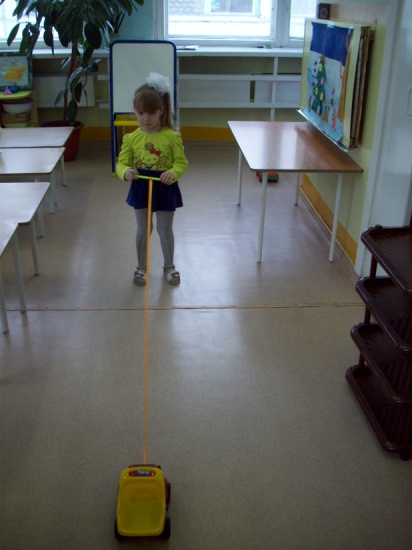 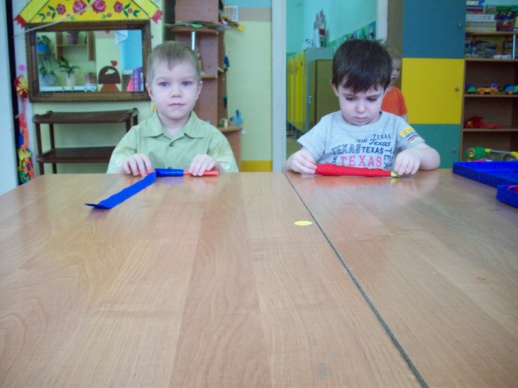 